Отчет о реализации мероприятий программы энергосбережения и повышения энергетической эффективности на 1 января 2021 г.Наименование организации Администрация муниципального образования «Старомоньинское» СПРАВОЧНО:Глава муниципального образования «Старомоньинское»  ____________________   В.И. Сергеев                                                                                                                                                                                                                                                                 (подпись)                             (расшифровка подписи)"01" февраля 2021 годСПРАВКА к Отчету о реализации мероприятий программы энергосбережения и повышения энергетической эффективности на 1 января 2021 г.В ходе анализа п. 1 Отчета выяснено, что, несмотря на полную замену ламп накаливания на энергосберегающие, существенной экономии (сбережения) не выявлено. К примеру, сравнив 8 месяцев 2019 года (май-декабрь) и аналогичный период 2020 года: в первом израсходовано 944 кВт/ч, в 2020 году – 1346 кВт/ч, что на 402 кВт/ч больше. Соответственно, в денежном выражении ощутимая разница.  Если в 2019 году уплачено 5847,46 рублей, за аналогичный период 2020 года – 7161,97 рублей, что 1320,51 рубль больше.Скорее всего, это связано с тем, что в весенне-летний период, когда идет процесс отключения отопления и до включения (в осенний период), при сравнительно низких температурах на улице, в здании становится холодно. Поэтому иногда вынужденно включаются обогреватели, которые, как мы знаем, расходуют много энергии.   Несмотря на это, мы все-таки ставим себе план: экономия топливно-энергетических ресурсов и в натуральном и денежном выражении.    Глава муниципального образования «Старомоньинское»                    ____________________   В.И. Сергеев                                                                                                                                                   КодыДата 01.02.2021№ п/пНаименование мероприятия программыФинансовое обеспечение реализации мероприятийФинансовое обеспечение реализации мероприятийФинансовое обеспечение реализации мероприятийФинансовое обеспечение реализации мероприятийЭкономия топливно-энергетических ресурсовЭкономия топливно-энергетических ресурсовЭкономия топливно-энергетических ресурсовЭкономия топливно-энергетических ресурсовЭкономия топливно-энергетических ресурсовЭкономия топливно-энергетических ресурсовЭкономия топливно-энергетических ресурсов№ п/пНаименование мероприятия программыФинансовое обеспечение реализации мероприятийФинансовое обеспечение реализации мероприятийФинансовое обеспечение реализации мероприятийФинансовое обеспечение реализации мероприятийв натуральном выражениив натуральном выражениив натуральном выражениив натуральном выражениив стоимостном выражении, тыс. руб.в стоимостном выражении, тыс. руб.в стоимостном выражении, тыс. руб.№ п/пНаименование мероприятия программыисточникобъем, тыс. руб.объем, тыс. руб.объем, тыс. руб.количествоколичествоколичествоЕдиницы измеренияв стоимостном выражении, тыс. руб.в стоимостном выражении, тыс. руб.в стоимостном выражении, тыс. руб.№ п/пНаименование мероприятия программыисточникпланфактотклонениепланфактотклонениеЕдиницы измеренияпланфактотклонение 123456789101112131Замена ламп накаливания на энергосберегающие  лампыБюджет МО1,8901,890Нет200-402естькВт/ч1,138-1,3естьИТОГО по мероприятию ИТОГО по мероприятию Х1,8901,890Нет 200-402естькВт/ч1,138-1,3есть2Комплекс мероприятий по утеплению оконных проемов-00Нет 3Комплекс мероприятий по замене старых деревянных оконных конструкций на новые пластиковые окнаПожертвования граждан 12,012,0Нет Итого по мероприятиюИтого по мероприятиюХ12,012,0НетXВсего по мероприятиямВсего по мероприятиямХ13,8913,89Нет Всего с начала года  реализации программы147,41794147,41794НетXXXX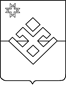 Удмурт ЭлькунысьПичи Пурга ерослэн «Вуж Монья»Муниципал кылдэтлэн администрациез-----------------------------------------------------Администрация муниципальногообразования «Старомоньинское»Малопургинского районаУдмуртской РеспубликиИНН/КПП 1816005220/182101001ОГРН 1061821001296ул. Октябрьская, д. № 21А, д. Старая Монья, 427827телефон (34138) 6-71-41, факс 6-71-41mostaromonjinskoe@yandex.ru